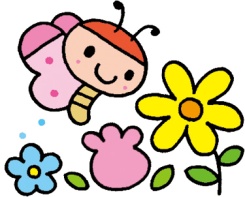 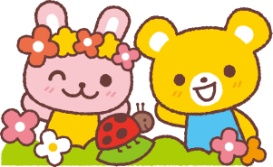 　なかよし幼稚園では５月より３月までの期間に、未就園児を対象としたプレ保育「なかよしクラス」を開催致します。楽しい雰囲気の中で、お友だちや先生たちといっぱい遊び、幼稚園に少しずつ慣れていくように活動します。また、お母さま同士も仲良くなれる良い機会です。子育て相談も受け付けています。是非ご参加ください。みなさんのお越しをお待ちしています。【対　象】　平成２６年４月２日～平成２７年４月１日の間に生まれたお子さま【費　用】　２０，０００円（保育料、教材費　＜帽子・名札・保険料＞　として）【日　程】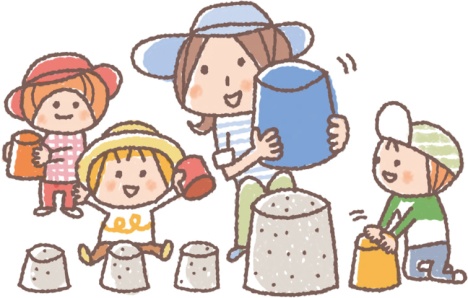 ※夏祭り、運動会、触れ合い動物園、作品展等の行事にも参加していただく予定です。※詳しい日程はなかよしクラスが開始する前にご自宅に郵送致します。　※なかよしクラス（未就園児クラス）は５月～翌年３月の間で、全２０回の予定です。※本園への入園は、なかよしクラスの方が優先となります。５月～１０月のクラスは親子での参加となりますが、１２月からは、お子様をお預かりし、保護者の方は別室でお待ち頂きます。　※平成２９年度入園説明会は年２回行う予定です。第一回：平成２９年６月２４日（土）　１０時～１１時第二回：平成２９年１０月１５日（日）１０時〜１１時　(願書配布日)　※なかよしクラスの活動時間は５月～１１月は１０：３０～１２：００、主になかよし幼稚園内のホールで親子で活動します。１２月以降は１４：００～１５：１５、１階保育室で活動します。【申し込み及び入会】申込みは平成２８年７月８日（金）から受け付けます。　①電話、Eメール又は幼稚園に直接お越しになって申し込んでください。　　　　（TEL : 042-622-7339　Eメール　nakayosi@yacht.ocn.ne.jp  )  　　※受付時間：１０：００〜１６：３０　②電話、Eメールで申し込んだ場合は、その後１週間以内に願書（必要事項を記入の上）と費用を　　　幼稚園にご持参ください。費用の納入がされた時点で、入会となります。　③募集要項・願書はホームページよりダウンロードできます。ご記入の上、園までご持参ください。【その他】「八王子駅付近、子安方面」「みなみ野駅」「片倉駅」への送迎バスを運行します。バスの利用をご希望の方は、申し込み　時にお申し出ください。（夏祭りと運動会は送迎できません。）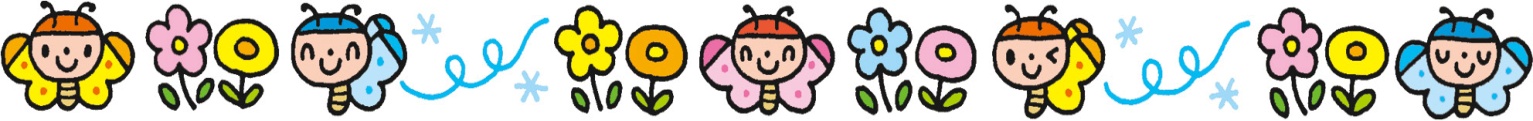 参加人数によって２クラスになります。（月・金）参加人数によって２クラスになります。（月・金）５月　　　２回１１月　　　２回６月　　　２回１２月　　　１回７月　　　２回１月　　　２回９月　　　２回２月　　　１回１０月　　　５回３月　　　１回Ｎｏ．　　　　　　　　　　なかよしクラス入園願書平成　　　年　　　月　　　日　受付Ｎｏ．　　　　　　　　　　なかよしクラス入園願書平成　　　年　　　月　　　日　受付Ｎｏ．　　　　　　　　　　なかよしクラス入園願書平成　　　年　　　月　　　日　受付Ｎｏ．　　　　　　　　　　なかよしクラス入園願書平成　　　年　　　月　　　日　受付Ｎｏ．　　　　　　　　　　なかよしクラス入園願書平成　　　年　　　月　　　日　受付Ｎｏ．　　　　　　　　　　なかよしクラス入園願書平成　　　年　　　月　　　日　受付（ふりがな）幼児氏名家庭での呼び名家庭での呼び名家庭での呼び名生年月日平成　　年　　月　　日　歳　　ヶ月　歳　　ヶ月続柄（長男・長女等）現 住 所〒〒〒〒〒電話番号自宅：　　　（　　　）　　　　　携帯：　　　（　　　）自宅：　　　（　　　）　　　　　携帯：　　　（　　　）自宅：　　　（　　　）　　　　　携帯：　　　（　　　）自宅：　　　（　　　）　　　　　携帯：　　　（　　　）自宅：　　　（　　　）　　　　　携帯：　　　（　　　）（ふりがな）父 氏 名写　真　貼　付写　真　貼　付（ふりがな）母 氏 名兄弟の卒園・在園生　　　　　年度卒　・　在園氏　名　　　　　　　　　　　（兄・姉）　　　　　年度卒　・　在園氏　名　　　　　　　　　　　（兄・姉）　　　　　年度卒　・　在園氏　名　　　　　　　　　　　（兄・姉）（スナップ写真で結構です。）（スナップ写真で結構です。）一緒に参加予定のお友だち備　　考※園の方に知らせておきたいこと等ありましたら、ご自由にお書きください。また、おやつが出ますのでアレルギー等ありましたらご記入ください。※園の方に知らせておきたいこと等ありましたら、ご自由にお書きください。また、おやつが出ますのでアレルギー等ありましたらご記入ください。※園の方に知らせておきたいこと等ありましたら、ご自由にお書きください。また、おやつが出ますのでアレルギー等ありましたらご記入ください。※園の方に知らせておきたいこと等ありましたら、ご自由にお書きください。また、おやつが出ますのでアレルギー等ありましたらご記入ください。※園の方に知らせておきたいこと等ありましたら、ご自由にお書きください。また、おやつが出ますのでアレルギー等ありましたらご記入ください。